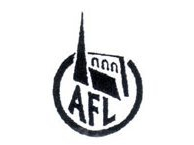 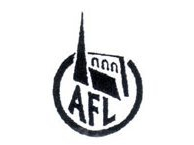 OUI, je désire adhérer à l’Association des Familles de LouveciennesNOM : .................................................................................................PRENOM DU PERE : ……………………………………………………………….PRENOM DE LA MERE : …………………………………………………………….ADRESSE : ...................................................................................................TELEPHONE : ..............................................................................................MAIL (indispensable) : .............................................................................ENFANTS : nombre -------  	mineurs -------      	majeurs -------SITUATION FAMILIALE : ……………….............Montant : 13€Règlement par virement bancaire ou par chèque à l’ordre de l’AFL Si c’est par chèque, adresser le formulaire et sa cotisation à Madame Claire de la Tour6 rue Louis Forest78430 Louveciennes